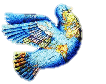 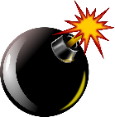 Nuclear Weapons.Christians and Buddhists do not agree with the use of weapons of mass destruction. Many have joined protests against them. Nuclear or atomic bombs are capable of killing thousands of people at once. They kill indiscriminately meaning armed forces cannot be solely targeted and innocent civilians will be killed. Therefore these weapons violate the Geneva Conventions (rules for war) and, for Christians the use of these weapons would make a war ‘unjust’. The only nuclear weapons that have been used have been the attacks on the Japanese cities of Nagasaki and Hiroshima in 1945. Nowadays nuclear weapons are far more powerful and are fired from many miles away so whoever releases the weapon does not directly see the immediate effects of the attack.     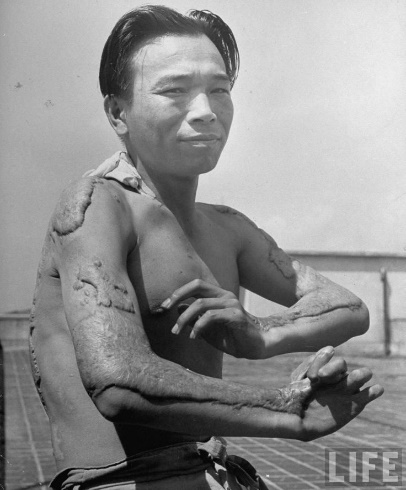 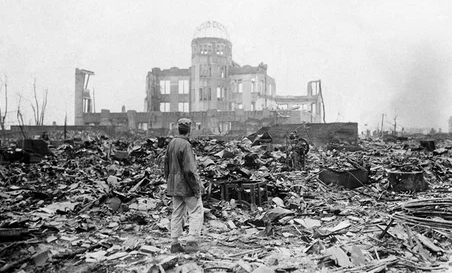 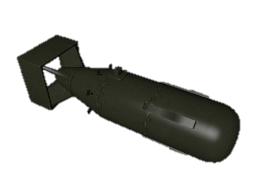 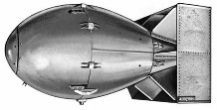 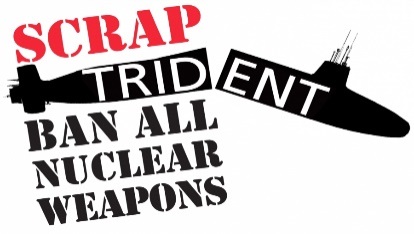 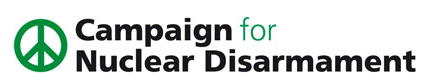 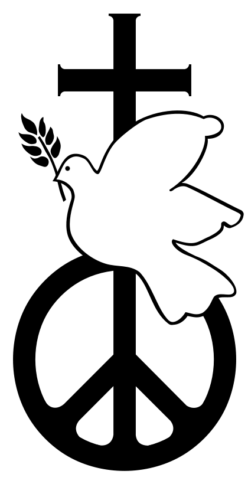 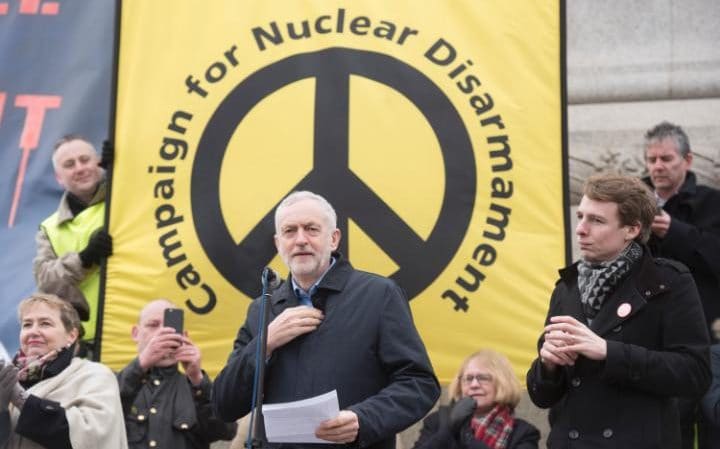 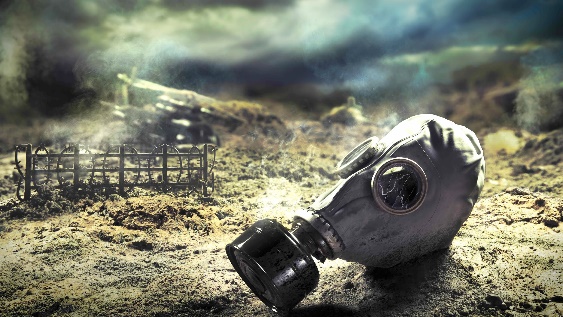 